相談支援会議　平成30年度の実施状況・市内の障害福祉関係事業所の職員が集まり、事例検討などを行う。・毎月第３金曜日に開催■実施状況■啓発と広報の取組　ささえあいプランの「啓発と広報」で計画した、学校への啓発の取組を行った。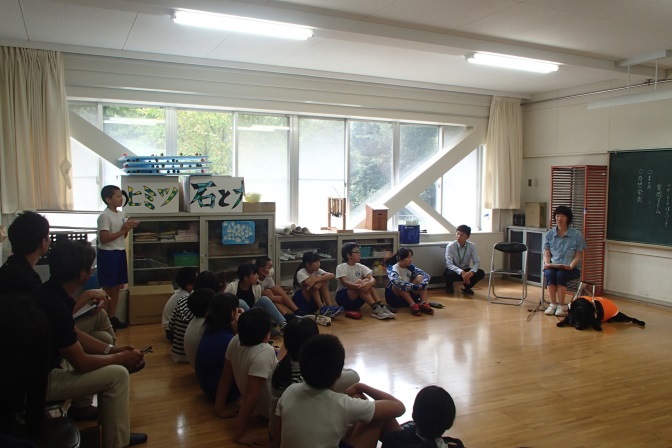 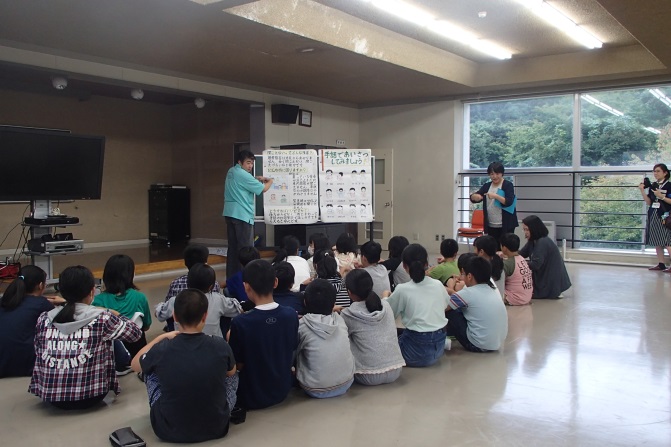 年月開催場所内容平成30年４月こころの総合ケアセンター1．自己紹介・施設紹介2．今年度の相談支援会議について　・事例検討、研修を通して糸魚川市の障害福祉　　の現状や地域課題の把握に努めていく。　・開催場所と事例提供は事業所で持ち回りで担当。　・研修は年度内で2回行う。3．前年度の活動報告4．今年度の研修内容について検討平成30年５月エスポアールはやかわ1．事業所見学2．事例検討（事例提供：エスポワールはやかわ）　・脊髄小脳変性症による肢体不自由のある68歳女性の事例。　（話し合われた内容）　・外部の資源を使って、話を聞いてもらう場や外出の機会を持てないかアイディアが出された。平成30年６月こころの総合ケアセンター1．事例検討（事例提供：好望こまくさ）　・発達障害のある20代男性で、同じく発達障害　　のある母と二人暮らしの事例。（話し合われた内容）　・仕事場に作業説明を張るなど視覚でわかりやすくする。本人の得意な作業や趣味の作品を展示する機会など、評価される機会を作るなどのアイデアが出された。平成30年７月青空工房１．事例検討（事例提供：青空工房）　・統合失調症50代男性。要介護5の母と高齢の父との3人暮らしの事例。（話し合われた内容）・介護負担をはきだせるような相談体制を障害相談やケアマネとも連携して関わっていくなどのアイデアが出された。年月開催場所内容平成30年８月支援センターささゆり1.事例検討（事例提供：支援センターささゆり）・知的障害（療育A）40代男性、自閉傾向のあある人の事例。（話し合われた内容）・他施設通所など他の選択肢や訪問型の支援があると関係性が崩れた時に良い。一般相談等複数で人間関係を築いていくなどのアイデアが出された。平成30年９月あけぼの1.事例検討（事例提供：あけぼの）・広汎性発達障害、中程度知的障害の20代女性の事例（話し合われた内容）・枠組みの作りかた。タイマーなどの活用。動く活動を入れて、やれたことへの評価などのアイデアが出された。平成30年10月こころの総合ケアセンター1.講演会開催講義：一人一人の特性を理解し、その人らしい生活を支えるために～めひの野園の取り組みから～講師：めひの自閉症地域生活支援センター　　　　センター長　東　真盛　様平成30年11月糸魚川地域振興局1.研修会開催内容：事例から学ぶ発達障害支援者研修会テーマ：関係機関との連携※上越地区「発達障害者支援部会事業」の研修と合同開催開催日学校名内容9月25日能生小学校６年生　23名・障害について・聴覚障害当事者からのお話し・手話体験10月5日青海小学校６年生　23名・障害について・視覚障害当事者からのお話し・手話体験11月7日下早川小学校５・６年生　27名・障害について・聴覚障害当事者からのお話し・手話体験